Psychiatry and Behavioral Sciences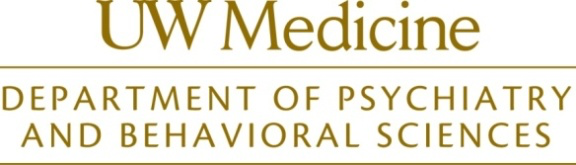 Visiting Student Supplementary Application Name ______________________________	     Home Medical School _____________________________USMLE Step 1 Score __________        or       COMLEX Score __________In 3-5 sentences tell us what area(s) of psychiatry you want to gain additional exposure to and why?In 3-5 sentences tell us why you would like to do this at University of Washington.Our electives are daytime Monday-Friday with weekends and holidays off. Additional days off are generally not allowed though 1-2 days off from a 4-week elective may be granted with advanced notice at the discretion of the Clerkship Director. Please do not schedule an elective during a time when you are expecting to do multiple residency interviews. _____ Initial here to indicate your understanding of this policyAcceptance to an elective course does not affect your chances of getting an interview in our residency program. The screening processes for our electives and our residency interviews are independent. However, if you would like us to inform our residency program of your visit to the UW enabling them to contact you, please indicate below:_____  Yes, I would like the residency program informed of my visiting elective_____  No, I do not want the psychiatry residency program informed of my visiting elective